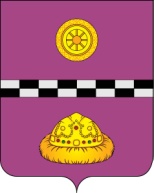 ПОСТАНОВЛЕНИЕот 17 апреля 2024 г.							                                № 172О подготовке и проведении праздничных мероприятий,посвященных 79-й годовщине Победы в Великой Отечественной войне 1941-1945 годов,на территории муниципального района «Княжпогостский»В целях подготовки и проведения праздничных мероприятий, посвященных 79-й годовщине Победы в Великой Отечественной войне 1941-1945 годов, на территории Княжпогостского района,ПОСТАНОВЛЯЮ:1.​ Утвердить План мероприятий по подготовке и проведению в Княжпогостском районе празднования 79-й годовщины Победы в Великой Отечественной войне 1941-1945 годов (далее– План) согласно приложению 1 к данному постановлению.2.​ Рекомендовать руководителям администраций городских и главам сельских    поселений Княжпогостского района (далее – руководители и главы поселений, по       согласованию), отраслевым (функциональным) органам администрации МР «Княжпогостский», бюджетным и автономным учреждениям Княжпогостского района, МКУ «Городское хозяйство» администрации МР «Княжпогостский»:2.1. Принять участие в выполнении плана праздничных мероприятий.3. Главным распорядителям средств бюджета МР «Княжпогостский» осуществлять финансирование праздничных мероприятий посвящённых 79-й годовщине Победы в Великой Отечественной войне 1941-1945 годов в пределах средств, выделенных на данные мероприятия, а также за счёт средств, полученных от предпринимательской и иной, приносящей доход деятельности. Денежные средства использовать по целевому назначению.4. Рекомендовать Местной общественной организации Коми Республиканской общественной организации Всероссийской общественной организации ветеранов (пенсионеров) войны, труда, вооруженных сил и правоохранительных органов Княжпогостского района (по согласованию) совместно с руководителями и главами поселений (по согласованию) организовать работу по ремонту памятников, мемориальных досок, обелисков, находящихся на территориях поселений.5. Рекомендовать предприятиям, организациям, учреждениям Княжпогостского района рассмотреть вопрос по оформлению фасадов зданий флагами Российской Федерации, Республики Коми в соответствии с положениями Федерального конституционного закона от 25.12.2000 № 1-ФКЗ «О Государственном флаге Российской Федерации» и Закона Республики Коми от 06.06.1994 № XII-20/3 «О Государственном флаге Республики Коми»6. МКУ «Городское хозяйство» администрации МР «Княжпогостский» принять меры по организации дорожного движения в г. Емва с целью обеспечения безопасности участников мероприятий,8 мая 2024 года:- перекрыть движение транспорта по улице Дзержинского от перекрестка улицы Коммунистической до перекрестка улицы Гущина, с 09:30 до 12:00, на время проведения легкоатлетического забега;9 мая 2024 года:- перекрыть движение транспорта по ул. Дзержинского от перекрестка  улицы 30 лет Победы до перекрестка улицы Гущина,  с 08:00 до 13:00 часов, на время проведения торжественного возложения цветов и шествия колонны активистов ветеранских движений, учреждений и предприятий и официальных лиц;- ограничить движение транспорта по указанным улицам, объезд осуществлять согласно прилагаемым схемам (Приложение 2, 3);	- запретить остановку автотранспортных средств на четной стороне ул. Дзержинского и стоянке у дома № 110 по ул. Дзержинского, непосредственно примыкающих к территории мини-парка, с 14.00 до 16.00.7. ОМВД России по Княжпогостскому району рекомендовать:7.1. Обеспечить охрану общественного порядка.7.2. Установить посты для регулирования движения транспорта во время проведения мероприятий.8. Управлению муниципального хозяйства администрации МР «Княжпогостский», МКУ «Городское хозяйство» администрации МР «Княжпогостский» выставить блоки, большегрузную технику и леерные ограждения согласно схемам, предоставленным ОМВД России по Княжпогостскому району.9. Рекомендовать АО «КТЭК» (по согласованию) оказать содействие в транспортировке леерных ограждений.10. МКУ «Городское хозяйство» администрации МР «Княжпогостский» довести до автоперевозчиков информацию об изменении маршрута движения автобусов на период перекрытия улиц и организовать контроль за изменением движения автобусов на период перекрытия улиц.11. Рекомендовать ответственным исполнителям по истечении сроков исполнения  Плана мероприятий оперативно представлять информацию в секретариат                    Координационного совета по делам ветеранов «Победа» о его исполнении.12. Признать утратившим силу постановление администрации МР «Княжпогостский» № 161 от 24 апреля 2023 г. «О подготовке и проведении совместных праздничных мероприятий, посвященных 78-й годовщине Победы в Великой Отечественной войне 1941-1945 годов в Княжпогостском районе».13. Настоящее постановление вступает в силу со дня его принятия.14. Контроль за исполнением настоящего постановления возложить на первого заместителя руководителя администрации МР «Княжпогостский» М.В. Ховрина. Глава МР «Княжпогостский» -руководитель администрации                                                                           А.Л.Немчинов